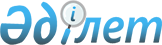 Об установлении квоты рабочих мест для инвалидов
					
			Утративший силу
			
			
		
					Постановление Сырдарьинского районного акимата Кызылординской области от 19 марта 2012 года № 107. Зарегистрировано Департаментом юстиции Кызылординской области 03 апреля 2012 года № 10-8-170. Утратило силу постановлением Сырдарьинского районного акимата Кызылординской области от 17 марта 2016 года № 93      Сноска. Утратило силу постановлением Сырдарьинского районного акимата Кызылординской области от 17.03.2016 № 93 (вводится в действие со дня подписания).

      Примечание РЦПИ:

      В тексте сохранена авторская орфография и пунктуация.

      В соответствии с Законами Республики Казахстан от 24 марта 1998 года " О нормативных правовых актах", от 23 января 2001 года " О местном государственном управлении и самоуправлении в Республике Казахстан" и от 23 января 2001 года " О занятости населения" акимат Сырдарьинского района ПОСТАНОВЛЯЕТ:

      Сноска. Преамбула - в редакции постановления Сырдарьинского районного акимата Кызылординской области от 14.11.2014  N 438 (вводится в действие по истечении десяти календарных дней после дня первого официального опубликования).

      1. Установить квоту рабочих мест для инвалидов в размере трех процентов от общей численности рабочих мест.

      2. Контроль за исполнением настоящего постановления возложить на заместителя акима района Е.Ажикенова.

      3. Настоящее постановление вступает в силу со дня государственной регистрации и вводится в действие по истечении десяти календарных дней после дня его первого официального опубликования.


					© 2012. РГП на ПХВ «Институт законодательства и правовой информации Республики Казахстан» Министерства юстиции Республики Казахстан
				
      Аким района

Ғ. Әбілтай
